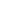 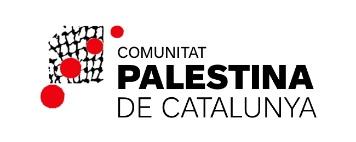 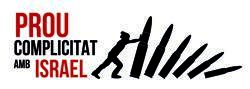 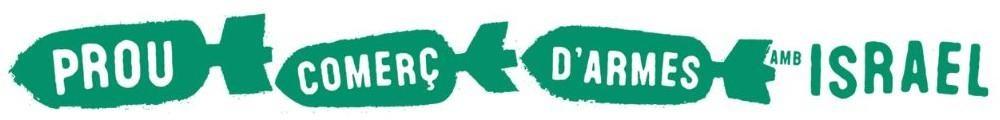 CONVOCATÒRIA DE PREMSAAJORNAMENTPremsa i comunicacióTxus Blanco: Correu: proucomplicitat@gmail.comTel. + 34 650 68 19 28AJORNAMENTAquest missatge és per comunicar que la roda de premsa de presentació de la campanya per denunciar la presència d’empreses de tecnologia militar en la Fira de Drons UNVEX, prevista per a demà 14 de maig a les 10 h  davant de l’edifici Rectorat de la UPC,  ha quedat ajornada fins al dia 22 de maig. En els pròxims dies enviarem una nova convocatòria de premsa.La Coalició prou Complicitat amb Israel va acordar amb l’assemblea d’estudiants acampats/des aquest canvi de dia per a no coincidir amb l'espai de la roda de premsa de l'acampada previst per a demà dimarts 14 de maig  en la qual es  presentaran dades sobre els vincles de la UB amb l'estat d'Israel i la que  té prevista fer el Sindicat d'Estudiants per a convocar la vaga de dimecres 15 de maig. Disculpeu el canvi. 